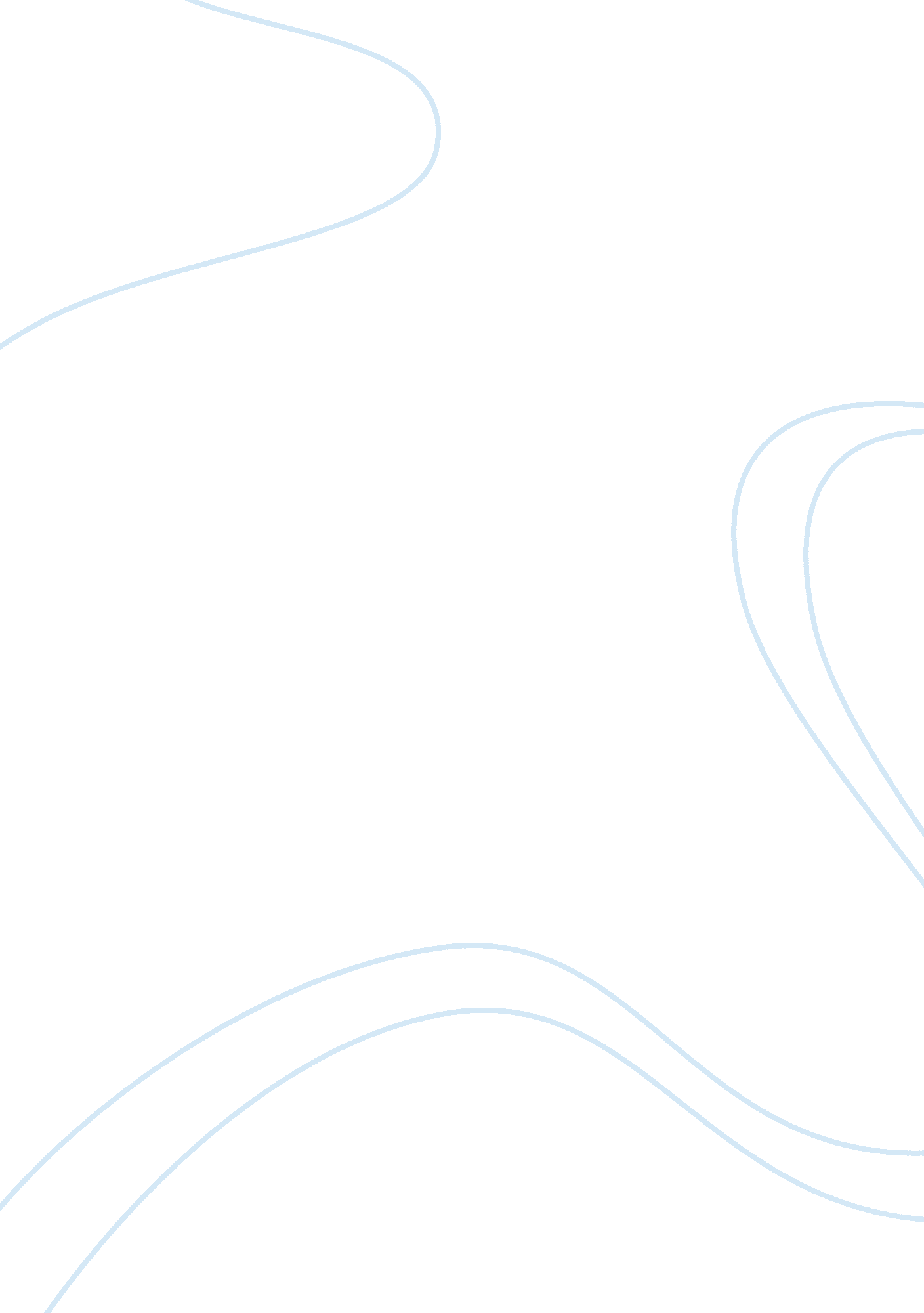 Some argue that outsourcing should not be followed because it export jobs oversea...Business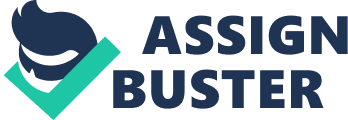 Outsourcing al Affiliation Outsourcing Outsourcing is generally the process of contracting a business process to another party. It includes both foreign and domestic contracting and sometimes also include offshoring. A company may outsource from either another company within the same nation or outsource from a foreign company. 
Opponents of outsourcing argue that it should not be followed since it trade jobs. This is because companies look for trained personnel to ‘ sell’ them to others. However, modern management believe that outsourcing may be applied as a means to enhance technology diffusion (cio. com). In the recent developments in technology, firms may outsource so as to ensure the presence of an individual with technological expertise within its workforce. This can result in promoting technological spillover effects thus increasing the output of the workforce. 
The need for quality improvement can call for outsourcing. This happens when companies seek to bring on board experts who are already performing in other organizations. If an organization does all of its work itself, its work may consume too much time and finances. The quality improvement arises as a result of using different expertise from an external workforce (entrepreneur. com). This mostly features in management consulting where the management consultants advise the company on strategies of increasing its efficiency and product quality. 
Unavailability of resources, in terms of the skilled workforce, money or even raw materials for the production process. Shortage of a skilled workforce in a given country necessitate outsourcing to take place for efficiency and increased output to be achieved. Finally, the security issue of the data or information may call for outsourcing since some of it has to be handled with great care (outsourcing. com). 
References 
The Outsourcing Institute. Retrieved from: http://www. outsourcing. com/ 
How to Build a Better Business with Outsourcing. Retrieved from: http://www. entrepreneur. com/article/204652 
Outsourcing news, analysis, research, how-to, opinion, and video. Retrieved from: http://www. cio. com/category/outsourcing 